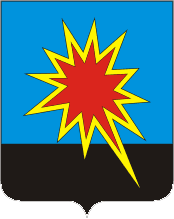 КЕМЕРОВСКАЯ ОБЛАСТЬКАЛТАНСКИЙ ГОРОДСКОЙ ОКРУГАДМИНИСТРАЦИЯ КАЛТАНСКОГО ГОРОДСКОГО ОКРУГАПОСТАНОВЛЕНИЕВ целях приведения в соответствие с действующим законодательством: 1. Добавить пункт в постановление администрации Калтанского городского округа от 04.09.2017 № 159-п «О ликвидации муниципального казенного образовательного учреждения для детей-сирот и детей, оставшихся без попечения родителей (законных представителей) «Детский дом «Аистенок» Калтанского городского округа»:«Назначить руководителем ликвидационной комиссии муниципального казенного образовательного учреждения для детей-сирот и детей, оставшихся без попечения родителей (законных представителей) «Детский дом «Аистенок» Калтанского городского округа Абрамову Дарью Владимировну - заведующую сектором правовой работы муниципального казенного учреждения Управление образования администрации Калтанского городского округа.». 2.   Настоящее постановление вступает в силу с момента подписания.3. Отделу организационной и кадровой работы (Т.А. Верещагина) обеспечить размещение настоящего постановления на официальном сайте администрации Калтанского городского округа.4. Контроль за выполнением настоящего постановления возложить на заместителя главы Калтанского городского округа по социальным вопросам Клюеву А.Б.
Глава Калтанского городского округа 			                                             И.Ф. ГолдиновСПРАВКАК постановлению администрации Калтанского городского округа «О внесении изменений в постановление администрации Калтанского городского округа от 04.09.2017 № 159-п «О ликвидации муниципального казенного образовательного учреждения для детей-сирот и детей, оставшихся без попечения родителей (законных представителей) «Детский дом «Аистенок» Калтанского городского округа»Список лиц, завизировавших справку:от 09.02.2018 г.         № 31 - пО внесении изменений в постановление администрации Калтанского городского округа от 04.09.2017 № 159-п «О ликвидации муниципального казенного образовательного учреждения для детей-сирот и детей, оставшихся без попечения родителей (законных представителей) «Детский дом «Аистенок» Калтанского городского округа»Должность работников, завизировавших справкуФамилия, имя, отчествоПодписьНачальник юридического отдела администрации Калтанского городского округаГизатулина Н.Н.Начальник юридического отдела администрации Калтанского городского округаНачальник юридического отдела администрации Калтанского городского округаНачальник юридического отдела администрации Калтанского городского округаНачальник МКУ УО Плюснина Н.В. Начальник МКУ УО Начальник МКУ УО Начальник МКУ УО Исполнитель: заведующая сектором правовой работы МКУ УО Тел. 3-34-61Абрамова Д.В.Исполнитель: заведующая сектором правовой работы МКУ УО Тел. 3-34-61Исполнитель: заведующая сектором правовой работы МКУ УО Тел. 3-34-61Исполнитель: заведующая сектором правовой работы МКУ УО Тел. 3-34-61